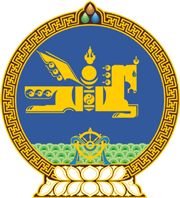 МОНГОЛ УЛСЫН ХУУЛЬ2021 оны 12 сарын 30 өдөр                                                                  Төрийн ордон, Улаанбаатар хот   БАЙГАЛЬ ОРЧНЫГ ХАМГААЛАХ   ТУХАЙ ХУУЛЬД НЭМЭЛТ, ӨӨРЧЛӨЛТ   ОРУУЛАХ ТУХАЙ1 дүгээр зүйл.Байгаль орчныг хамгаалах тухай хуулийн 35 дугаар зүйлийн 1 дэх хэсэгт доор дурдсан агуулгатай 23 дахь заалт нэмсүгэй:“23/.генетик нөөц, генетик нөөцтэй холбоотой уламжлалт мэдлэгийн бүртгэл, мэдээллийн сан.”2 дугаар зүйл.Байгаль орчныг хамгаалах тухай хуулийн 37 дугаар зүйлийн 8 дахь хэсгийн “13-18-д” гэснийг “13-18, 23-т” гэж өөрчилсүгэй. 3 дугаар зүйл.Энэ хуулийг Генетик нөөцийн тухай хууль хүчин төгөлдөр болсон өдрөөс эхлэн дагаж мөрдөнө.МОНГОЛ УЛСЫН 	ИХ ХУРЛЫН ДАРГА 				Г.ЗАНДАНШАТАР